Veuillez consulter le guide de dépôt de marque.Télécharger et remplir le formulaire sur le lien suivant : http://www.omapi.mg/assets/f9_marque_demande.docEnvoyer le formulaire rempli par courriel à l’adresse marque.nat@omapi.mg en mentionnant comme objet « Demande d’enregistrement de marque suivie de sa dénomination » Paiement par Mobile Banking:M’Vola: 034 97 463 44 pour le montant de 183.500Ariary (Montant exacte avec frais de retrait mais en sus les frais de transaction) et de ce fait la date de votre paiement sera la date précise de votre demande.Après votre paiement, envoyer le numéro de la transaction à l’adresse mail de l’OMAPI : marque.nat@omapi.mgEnvoyer les dossiers de procédure par le biais de la poste après instruction de l’OMAPI par courriel et recevoir une copie de la notification de dépôt par courriel 48 heures jours ouvrables après la réception des dossiers postaux.                                                                                                             F-R3-33-05 version 00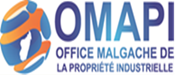 PROCESSUSDate : 01/03/2019F-R3-33-05   GUIDE POUR LE DEPOT ELECTRONIQUE DE MARQUERéférence : F-R3-33-05   Page 1 F-R3-33-05   GUIDE POUR LE DEPOT ELECTRONIQUE DE MARQUEVersion : 00